РЕШЕНИЕ № 5Об исполнении бюджета Эсто-Алтайскогосельского муниципального образования Республики Калмыкия за 2021 годЗаслушав информацию Главы Эсто-Алтайского сельского муниципального образования Республики Калмыкия (ахлачи) Манджикова А.К. об исполнении бюджета Эсто-Алтайского сельского муниципального образования Республики Калмыкия за 2021 год, Собрание депутатов решило:1.  Утвердить отчет об исполнении бюджета  Эсто-Алтайского сельского муниципального образования Республики Калмыкия (далее - местный бюджет) за 2021 год по расходам в сумме – 4173968,46 рублей, и доходам  в сумме –3589130,48 рублей с превышением расходов  над доходами (дефицит местного бюджета) в сумме 584837,98 рублей. 2. Утвердить исполнение:2.1. По объему поступлений доходов в бюджет Эсто-Алтайского сельского муниципального образования Республики Калмыкия за  2021 год согласно приложению 1 к настоящему решению.2.2. По распределению бюджетных ассигнований по ведомственной структуре бюджета Эсто-Алтайского сельского муниципального образования Республики Калмыкия за 2021 год согласно приложению 2 к настоящему решению.2.3. По распределению бюджетных ассигнований из бюджета Эсто-Алтайского сельского муниципального образования Республики Калмыкия по разделам, подразделам, целевым статьям и видам расходов классификации расходов бюджетов Российской Федерации за 2021 год согласно приложению 3 к настоящему решению.2.4. Источники финансирования дефицита бюджета согласно приложению 4 к настоящему решению.2.5 Отчет о численности муниципальных служащих органов местного самоуправления и  фактических расходов на оплату их труда за 2021 год согласно приложению 5 к настоящему решению.3. Данное решение подлежит обнародованию.Председатель Собрания депутатов Эсто-Алтайского сельского муниципального образования Республики Калмыкия                                                      Н.Ю. Петрова Глава (ахлачи)Эсто-Алтайского сельского муниципальногообразования Республики Калмыкия                                                      А.К. Манджиков ХАЛЬМГ ТАҢҺЧИНЭСТО-АЛТАЙСК СЕЛƏНƏМУНИЦИПАЛЬН БYРДƏЦИИНДЕПУТАТНЫРИН ХУРЫГ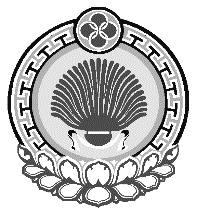 ЭСТО-АЛТАЙСКОЕ СЕЛЬСКОЕМУНИЦИПАЛЬНОЕ ОБРАЗОВАНИЕРЕСПУБЛИКИ КАЛМЫКИЯСОБРАНИЕ ДЕПУТАТОВ359026, Республика Калмыкия, с. Эсто-Алтай, ул. Карла МарксаИНН 0812900527, т. (84745) 98-2-41, e-mail: еsto-аltay@yandex.ru359026, Республика Калмыкия, с. Эсто-Алтай, ул. Карла МарксаИНН 0812900527, т. (84745) 98-2-41, e-mail: еsto-аltay@yandex.ru359026, Республика Калмыкия, с. Эсто-Алтай, ул. Карла МарксаИНН 0812900527, т. (84745) 98-2-41, e-mail: еsto-аltay@yandex.ru5 мая 2022 г.с. Эсто-Алтай 